FOTOS REFERENCIALES DEL ESTILO DE MOBILIARIO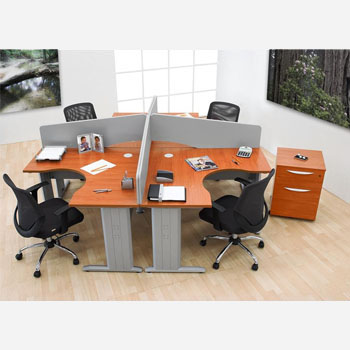 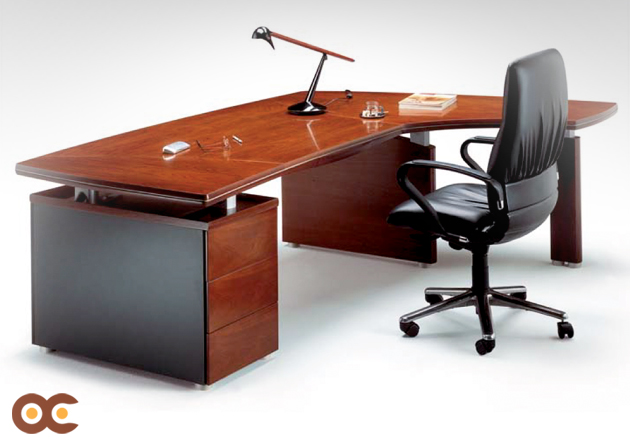 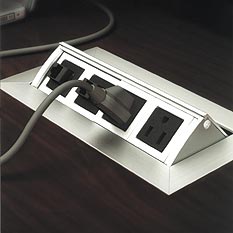 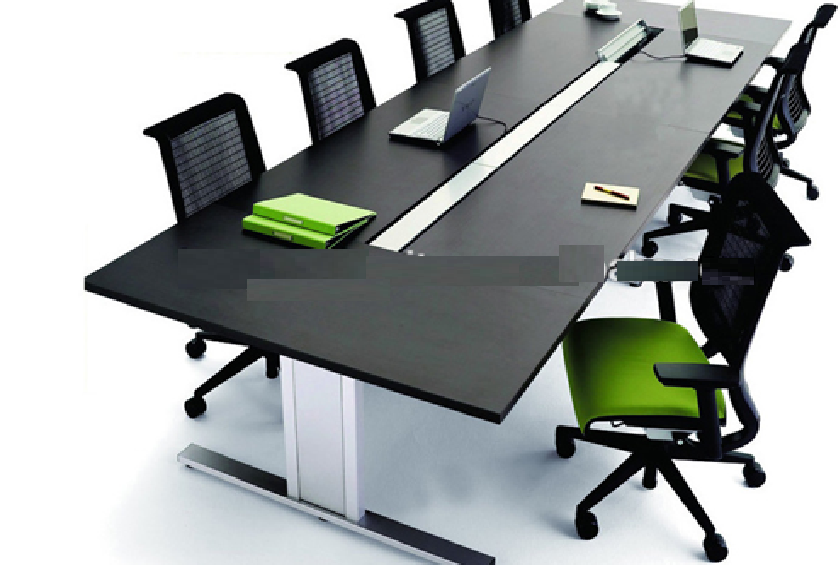 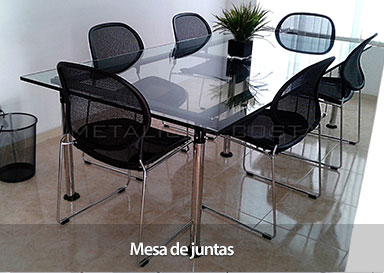 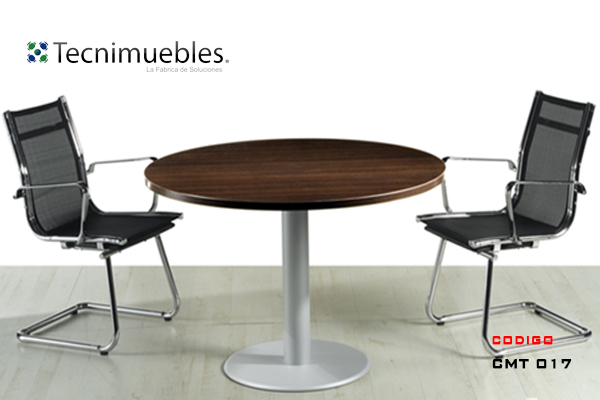 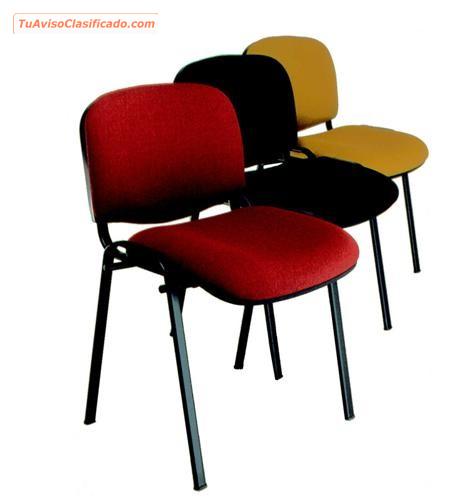 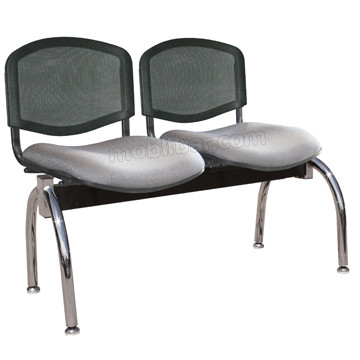 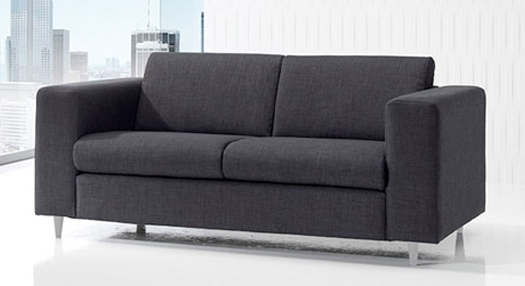 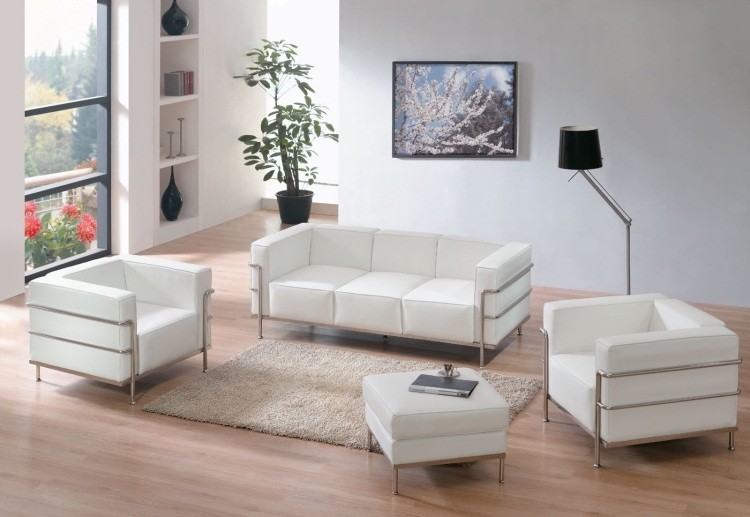 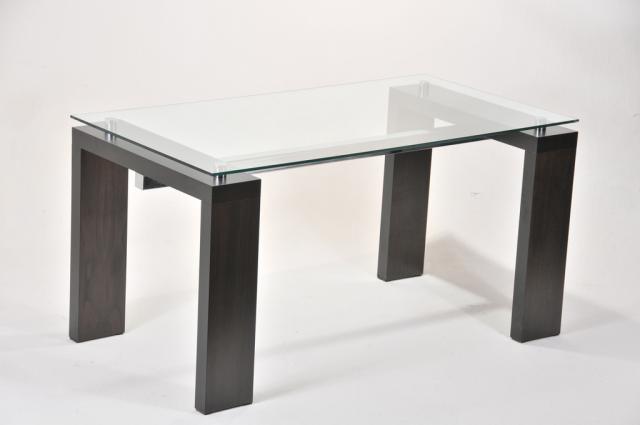 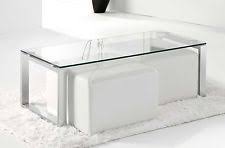 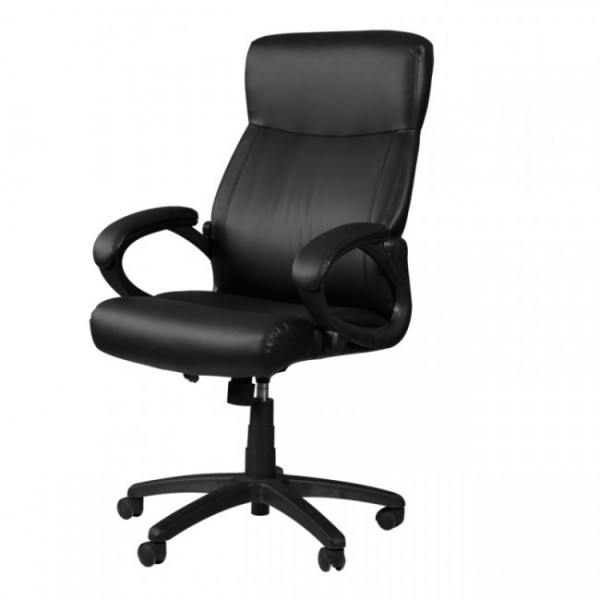 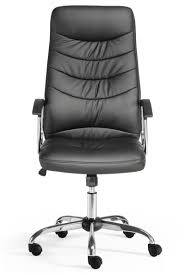 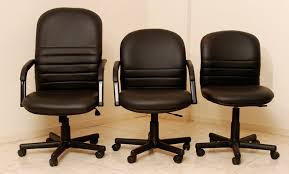 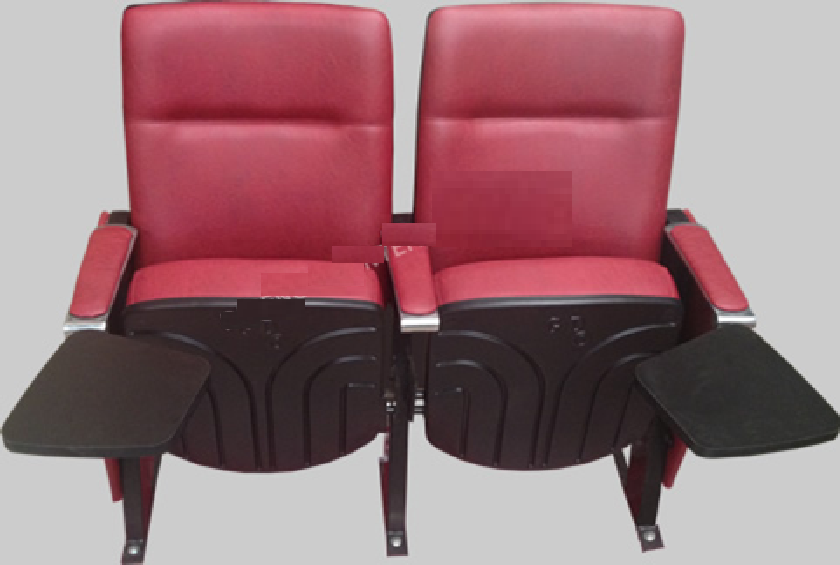 